Рекордна просјечна плата након опорезивања у октобру - 1 027 КМСва подручја (X 2021/X 2020) остварила номинални раст плате након опорезивања		Просјечна мјесечна плата након опорезивања у Републици Српској исплаћена у октобру 2021. године износила је                  1 027 КМ, и поново је највиша до сада када се посматра просјечна плата након опорезивања по мјесецима.Просјечна плата након опорезивања исплаћена у октобру 2021. у односу на исти мјесец претходне године номинално је већа за 6,5%, а реално за 2,4%, док је у односу на септембар 2021. номинално остала на истом нивоу, а реално је мања за 2,2%. Просјечна мјесечна бруто плата износила је 1 568 КМ.Посматрано по подручјима, у октобру 2021. године највиша просјечна плата након опорезивања исплаћена је у подручју Финансијске дјелатности и дјелатности осигурања и износила је 1 562 КМ, а најнижа просјечна плата након опорезивања у октобру 2021. исплаћена је у подручју Дјелатности пружања смјештаја, припреме и послуживања хране, хотелијерство и угоститељство, 739 КМ.У октобру 2021. године, у односу на октобар 2020, сва подручја остварила су номинални раст плате након опорезивања, а  највећи раст забиљежен је у подручјима Административне и помоћне услужне дјелатности 28,6%, Грађевинарство 13,0% и Умјетност, забава и рекреација 10,7%.    		                KM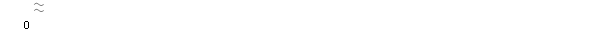 Графикон 1. Просјечнe платe након опорезивања по мјесецимаМјесечна инфлација у октобру 2021. године 2,3%Годишња инфлација (X 2021/X 2020) 4,0%Цијене производа и услуга које се користе за личну потрошњу у Републици Српској, мјерене индексом потрошачких цијена, у октобру 2021. године у односу на претходни мјесец у просјеку су више за 2,3%, док су у односу на исти мјесец претходне године у просјеку више за 4,0%.Од 12 главних одјељака производа и услуга, више цијене на годишњем нивоу забиљежене су у девет, док су у три одјељка забиљежене ниже цијене.	Највећи годишњи раст цијена у октобру 2021. године, забиљежен је у одјељку Превоз 14,3% због виших цијена у групи Горива и мазива за лична возила од 26,1%, затим у одјељку Храна и безалкохолна пића 6,2%, усљед поскупљења у групама Уља и масноће од 28,2% и Поврће од 13,5%, потом у одјељку Намјештај и покућство 2,9%, због виших цијена у групи Намјештај и комади намјештаја од 7,3%. Слиједи одјељак Алкохолна пића и дуван са повећањем од 1,5%, усљед виших цијена у групи Дуван од 2,1%, потом одјељак Рекреација и култура са вишим цијенама од 1,5%, усљед повећања у групи Услуге рекреације и спорта од 9,1%, затим одјељак Остали производи и услуге са повећањем од 1,3%, због виших цијена у групи Производи за личну његу од 2,5%. Раст од 1,1% забиљежен је у одјељку Становање, због виших цијена у групама Течна горива од 36,5% и Плин од 30,2%, слиједи одјељак Здравство са повећањем од 0,9%, због виших цијена у групи Ванболничке услуге од 3,6%, док је повећање од 0,5% забиљежено у одјељку Ресторани и хотели, усљед виших цијена у групи Услуге у ресторанима и кафићима од 0,6%. Највећи пад цијена на годишњем нивоу, у октобру 2021. године, забиљежен је у одјељку Одјећа и обућа 8,7% усљед сезонских снижења конфекције и обуће током године, док је смањење од по 0,2% забиљежено у одјељцима Комуникације, усљед нижих цијена у групи Телефонска и телефакс опрема од 3,9% и у одјељку Образовање, због нижих цијена у групи Предшколско образовање од 1,6%.Графикон 2. Мјесечна и годишња инфлацијаИндустријска производња (I-X 2021/I-X 2020) већа 12,9%Број запослених у индустрији (X 2021/X 2020) већи за 0,2%Индустријска производња у Републици Српској у периоду јануар – октобар 2021. године у односу на исти период 2020. године биљежи раст од 12,9%. У истом периоду у подручју Производњa и снабдијевањe електричном енергијом, гасом, паром и климатизацијa оставрен је раст од 17,8%, у подручју Прерађивачкa индустрија раст од 12,8%, те у подручју Вађење руда и камена раст од 2,6%.Када је ријеч о подручју Прерађивачке индустрије, на њен раст највише су утицале области:  Производња готових металних производа, осим машина и опреме са растом од 32,5%, Производња намјештаја са растом 14,6%, Производња коже и производа од коже 12,2%, Прерада дрвета и производа од дрвета и плуте, осим намјештаја; производња предмета од сламе и плетарских материјала 2,9%, Производња прехрамбених производа од 1,7%. У подручју Вађењe руда и камена на раст је највише утицала област Вађење руда метала са растом од 13,0%.Календарски прилагођена индустријска производња у Републици Српској у октобру 2021. године у поређењу са октобром 2020. године већа је за 4,7% док је десезонирана индустријска производња у октобру 2021. године у поређењу са септембром 2021. године мања је за 0,1%. Графикон 3. Индекси индустријске производње, октобар 2017 – октобар 2021. (2015=100)Број запослених у индустрији у октобру  2021. године у односу на исти мјесец прошле године већи је за 0,2%, док је у односу на септембар 2021. године већи је за 0,1%. Број запослених у индустрији у периоду јануар – октобар 2021. године, у односу на исти период прошле године мањи је за 1,3%. Извоз (I-X 2021/I-X 2020) порастао за 28,9%, а увоз за 22,8%У периоду јануар - октобар 2021. године остварен је извоз у вриједности од три милијарде и 577 милиона КМ, што је за 28,9% више него у периоду јануар - октобар 2020. године, те увоз у вриједности од четири милијарде и 513 милиона КМ, што је за 22,8% више него у периоду јануар - октобар 2020, док је проценат покривености увоза извозом износио 79,3%.У октобру 2021. године остварен је извоз у вриједности од 401 милиона КМ што је 21,1% више него у истом мјесецу 2020, те увоз у вриједности од 528 милиона КМ, што је за 28,1% више него у октобру 2020.У погледу географске дистрибуције робне размјене Републикe Српскe са иностранством, у периоду јануар - октобар 2021. године, највише се извозило у Србију и то у вриједности од 523 милиона КМ, односно 14,6% и у Хрватску 519 милиона КМ, односно 14,5% од укупно оствареног извоза. У истом периоду, највише се увозило из Србије и то у вриједности од 853 милионa КМ, односно 18,9% и из Италије, у вриједности од 670 милиона КМ, односно 14,8% од укупно оствареног увоза.Посматрано по групама производа, у периоду јануар - октобар 2021. године, највеће учешће у извозу остварује електрична енергија са 287 милиона КМ, што износи 8,0% од укупног извоза, док највеће учешће у увозу остварују нафтна уља са укупном вриједношћу од 227 милиона КМ, што износи 5,0% од укупног увоза. Графикон 4. Извоз и увоз по мјесецима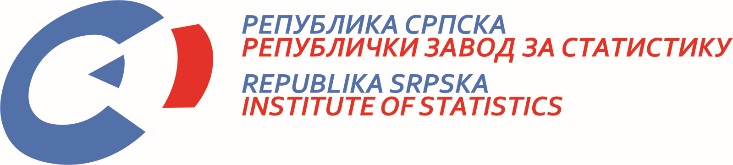            23. XI 2021. Број 369/21 САОПШТЕЊЕ ЗА МЕДИЈЕ новембар 2021.МАТЕРИЈАЛ ПРИПРЕМИЛИ: Статистика радаБиљана Глушацbiljana.glusac@rzs.rs.ba Статистика цијена Славица Кукрићslavica.kukric@rzs.rs.baСтатистика индустрије и рударства Биљана Јеличићbiljana.jelicic@rzs.rs.ba; Статистика спољне трговине Владимир Ламбетаvladimir.lambeta@rzs.rs.baДарко Милуновић, в.д. директора Завода, главни уредникСаопштење припремило Одјељење за публикације, односе са јавношћу и повјерљивост статистичких податакаВладан Сибиновић, начелник одјељења Република Српска, Бања Лука, Вељка Млађеновића 12дИздаје Републички завод за статистикуСаопштење је објављено на Интернету, на адреси: www.rzs.rs.baтел. +387 51 332 700; E-mail: stat@rzs.rs.baПриликом коришћења података обавезно навести извор